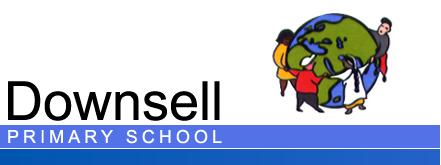 PTA meeting Date: Friday 6 October 9.15amPresent: Mr Chetty, Annie, Shayeed, Karen, Monwara, Maryam, Farah, Kirsty, Sumy, Rabia, MeriamaAgenda for next meeting (ad hoc event meeting Monday 9 October)Halloween pumpkin paradeIdeaActionWhenVacant committee postsCandidates for committee, elected on majority vote:Chair – Shayeed, Farah (Farah elected)Vice-chair-SumyTreasurer-KirstySecretary-AnnieSumy & Kirsty are parent governor candidates, declare at each meeting.-PTA gift-at Christmas to all children-to all new starters eg bookbagReviewHalloween eventPumpkin paradeAd hoc meeting Monday 9 October 9.15am